Personal DetailsExperience / Interests DeclarationI agree that my image or video of my performances may be published on the Glenbrook Players website and/or other social media channels managed by Glenbrook Players.PaymentCurrently our fees are:Annual Membership fee $35Payment methodThis form, with payment should be made:-by cash or cheque in person to the Treasurer,  orby cheque by mail to  - The Treasurer, Glenbrook Players Inc., Box 13 LPO, Blaxland, NSW,  orby direct bank debit  -  in this case please contact the Treasurer by telephone on  4739 1493or by email at   Treasurer@glenbrookplayers.com.au for appropriate details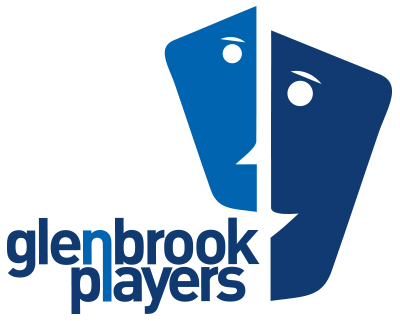 APPLICATION FOR MEMBERSHIP OF GLENBROOK PLAYERS INC (incorporated under the Associations Incorporation Act, 2009) NameResidential AddressEmail addressPhone / MobileActingCostumesLightingDirectingSetsSoundStage ManagementPropsSignatureDateCash (in person only)Direct DepositCheque 